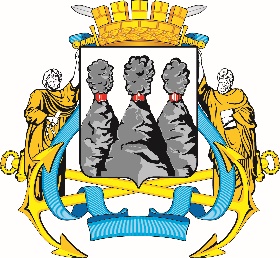 Ленинская ул., д. 14, Петропавловск-Камчатский, 683000Тел. (4152)30-25-80 (2450), факс (4152)42-52-29, e-mail: duma@pkgo.ru, duma.pkgo.ru ПРОТОКОЛ № 5заседания Комиссии Городской Думы Петропавловск-Камчатского городского округа по наградам17.04.2023г. Петропавловск-Камчатский,ул. Ленинская, д. 14, зал № 429Время начала: 1600 часовВремя окончания: 1610 часовКто за то, чтобы начать работу Комиссии?Голосовали: «ЗА» - 5, единогласно.Решение принято.ПОВЕСТКА ДНЯ:1. О награждении Почетными грамотами Городской Думы Петропавловск-Камчатского городского округаДокладчик: Лиманов Андрей Сергеевич2. О награждении Благодарностями председателя Городской Думы Петропавловск-Камчатского городского округаДокладчик: Лиманов Андрей Сергеевич3. Разное.Голосование за принятие повестки дня за основу«ЗА» - 5, единогласно.Председатель Комиссии собирает предложения и дополненияк повестке дняГолосование за принятие повестки дня в целом«ЗА» - 5, единогласно.ГОРОДСКАЯ ДУМАПЕТРОПАВЛОВСК-КАМЧАТСКОГОГОРОДСКОГО ОКРУГАКОМИССИЯ ГОРОДСКОЙ ДУМЫ ПЕТРОПАВЛОВСК-КАМЧАТКОГО ГОРОДСКОГО ОКРУГА ПО НАГРАДАМПредседатель Комиссии Городской Думы Петропавловск-Камчатского городского округа по наградам (далее – Комиссия):Председатель Комиссии Городской Думы Петропавловск-Камчатского городского округа по наградам (далее – Комиссия):Председатель Комиссии Городской Думы Петропавловск-Камчатского городского округа по наградам (далее – Комиссия):Лиманов А.С.-депутат Городской Думы Петропавловск-Камчатского городского округа по единому муниципальному избирательному округу, председатель Городской Думы Петропавловск-Камчатского городского округа.заместители председателя Комиссии:заместители председателя Комиссии:заместители председателя Комиссии:Сароян С.А.-депутат Городской Думы Петропавловск-Камчатского городского округа по избирательному округу № 8, заместитель председателя Городской Думы Петропавловск-Камчатского городского округа – председатель Комитета Городской Думы Петропавловск-Камчатского городского округа по бюджету, финансам и экономике.секретарь Комиссии:секретарь Комиссии:секретарь Комиссии:Гераскина Л.С.-консультант отдела организационной и кадровой работы управления организационно-правового обеспечения работы аппарата Городской Думы Петропавловск-Камчатского городского округа.члены Комиссии:члены Комиссии:члены Комиссии:Белкина М.А.-депутат Городской Думы Петропавловск-Камчатского городского округа по единому муниципальному избирательному округу;Походий С.М.-депутат Городской Думы Петропавловск-Камчатского городского округа по единому муниципальному избирательному округу.Присутствовали:Присутствовали:Присутствовали:Морозов А.А.-начальник отдела организационной и кадровой работы управления организационно-правового обеспечения работы аппарата Городской Думы Петропавловск-Камчатского городского округа.Шутова К.В.-советник отдела организационной и кадровой работы управления организационно-правового обеспечения работы аппарата Городской Думы Петропавловск-Камчатского городского округа.Отсутствовали:Отсутствовали:Отсутствовали:Витер И.В.-заслуженный работник культуры Российской Федерации, Почетный гражданин города Петропавловска-Камчатского, краевед, историк;Гаврилов С.В.-член Русского географического общества, член Союза журналистов России, писатель, краевед;Лесков А.С.-депутат Городской Думы Петропавловск-Камчатского городского округа по избирательному округу № 5, заместитель председателя Городской Думы Петропавловск-Камчатского городского округа;Павленко Д.А.-депутат Городской Думы Петропавловск-Камчатского городского округа по избирательному округу № 2.1. СЛУШАЛИ:О награждении Почетными грамотами Городской Думы Петропавловск-Камчатского городского округа ВЫСТУПИЛИ:Лиманов А.С.РЕШИЛИ:1. Наградить Почетными грамотами Городской Думы Петропавловск-Камчатского городского округа: 1) за значительный вклад в развитие местного самоуправления на территории Петропавловск-Камчатского городского округа в результате эффективной и безупречной муниципальной службы, ответственного отношения к своим должностным обязанностям, высокого уровня профессионализма и в честь профессионального праздника Дня местного самоуправления следующих работников Управления образования администрации Петропавловск-Камчатского городского округа:Лактионову Анастасию Валерьевну – заместителя начальника финансово-экономического отдела;Онанко Ирину Федоровну – консультанта отдела образования.2) за значительный вклад в развитие местного самоуправления на территории Петропавловск-Камчатского городского округа в результате эффективной и безупречной муниципальной службы, ответственного отношения к своим должностным обязанностям, высокого уровня профессионализма и в честь профессионального праздника Дня местного самоуправления следующих муниципальных служащих аппарата Городской Думы Петропавловск-Камчатского городского округа:Гненную Екатерину Владимировну – заместителя начальника общего отдела аппарата Городской Думы Петропавловск-Камчатского городского округа;Шимкович Светлану Сергеевну – старшего специалиста 1 разряда общего отдела аппарата Городской Думы Петропавловск-Камчатского городского округа;Шутову Кристину Владимировну – советника отдела организационной и кадровой работы управления организационно-правового обеспечения работы аппарата Городской Думы Петропавловск-Камчатского городского округа.3) за значительный вклад в развитие местного самоуправления на территории Петропавловск-Камчатского городского округа в результате эффективной и безупречной муниципальной службы, ответственного отношения к своим должностным обязанностям, высокого уровня профессионализма и в честь профессионального праздника Дня местного самоуправления следующих работников Управления финансов администрации Петропавловск-Камчатского городского округа:Колесниченко Григория Михайловича – заместителя начальника отдела казначейского исполнения бюджета;Литвиненко Юлию Владимировну – заместителя начальника бюджетного отдела.2. Секретарю Комиссии подготовить соответствующие постановления председателя Городской Думы Петропавловск-Камчатского городского округа о награждении Почетными грамотами Городской Думы Петропавловск-Камчатского городского округа.Решение принимается открытым голосованием:Голосовали: «за» - 5,«против» - 0,«воздержался» - 0.2. СЛУШАЛИ:О награждении Благодарностями председателя Городской Думы Петропавловск-Камчатского городского округаВЫСТУПИЛИ:Лиманов А.С., Гераскина Л.С., Походий С.М., Сароян С.А.РЕШИЛИ:1. Наградить Благодарностями председателя Городской Думы Петропавловск-Камчатского городского округа:1) за особый вклад в развитие местного самоуправления на территории Петропавловск-Камчатского городского округа в результате эффективной и безупречной муниципальной службы, ответственного отношения к своим должностным обязанностям и высокого уровня профессионализма следующих муниципальных служащих аппарата Городской Думы Петропавловск-Камчатского городского округа:Бастрикову Евгению Васильевну – советника юридического отдела управления организационно-правового обеспечения работы аппарата Городской Думы Петропавловск-Камчатского городского округа;Глуховского Дмитрия Викторовича – руководителя аппарата Городской Думы Петропавловск-Камчатского городского округа;Катрук Татьяну Олеговну – заместителя руководителя аппарата Городской Думы Петропавловск-Камчатского городского округа – начальника управления организационно-правового обеспечения работы аппарата Городской Думы Петропавловск-Камчатского городского округа;Кацалап Анастасию Борисовну – советника информационного отдела управления по обеспечению деятельности органов Городской Думы и информационного обеспечения работы аппарата Городской Думы Петропавловск-Камчатского городского округа;Кулакову Диану Федоровну – советника отдела бухгалтерского учета и отчетности аппарата Городской Думы Петропавловск-Камчатского городского округа;Медведеву Евгению Александровну – начальника информационного отдела управления по обеспечению деятельности органов Городской Думы и информационного обеспечения работы аппарата Городской Думы Петропавловск-Камчатского городского округа.2) за особый вклад в развитие дошкольного образования на территории Петропавловск-Камчатского городского округа в результате добросовестного труда и высокого уровня профессионализма трудовой коллектив муниципального автономного дошкольного образовательного учреждения «Детский сад № 11 комбинированного вида».3) за особый вклад в развитие образования на территории Петропавловск-Камчатского городского округа в результате добросовестного труда и высокого уровня профессионализма Виноградова Александра Владимировича – инструктора учебно-тренажерного центра федерального государственного бюджетного образовательного учреждения высшего образования «Камчатский государственный технический университет».2. Секретарю Комиссии подготовить соответствующие постановления председателя Городской Думы Петропавловск-Камчатского городского округа о награждении Благодарностями председателя Городской Думы Петропавловск-Камчатского городского округа.Решение принимается открытым голосованием:Голосовали: «за» - 5,«против» - 0,«воздержался» - 0.Председатель Комиссии Городской Думы Петропавловск-Камчатского городского округа по наградамА.С. ЛимановПротокол вела:консультант отдела организационной и кадровой работы управления организационно-правового обеспечения работы аппарата Городской Думы Петропавловск-Камчатского городского округаЛ.С. Гераскина